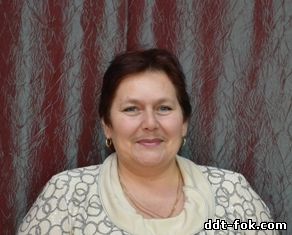 Яганова Лилия Викторовна, педагог дополнительного образования, первой квалификационной категории (приказ от 26.04.2016 г. №11-ат)Образование среднее профессиональное,  Кзыл-Ординский политехникум Министерства мелиорации и водного хозяйства СССР, квалификация - техник-гидротехник, 1983 г. Переподготовка ВГАППССС г. Волгоград по программе «Педагог дополнительного образования детей», 2015г.Награждена грамотой губернатора Приморского края Стаж работы: общий - 29 лет, педагогический - 20 лет.   Руководитель кружка "Мастерская игрушечка"Сайт (страничка на чайте) https://nsportal.ru/yaganova-liliya-viktorovna 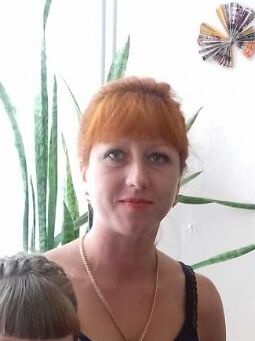 Горбатенко Наталья Викторовна, педагог дополнительного образования, соответствие занимаемой должности (протокол от 22.03.2018 г. №4)Образование высшее профессиональное,  Государственное образовательное учреждение высшего профессионального образования «Владивостокский государственный университет экономики и права, квалификация – экономист-менеджер, 2007 г., переподготовка  ГОАУДПО «Притморский краевой институт развития образования» г. Владивосток, ведение профессиональной деятельности в сфере педагогики общего и дополнительного образования детей, 2015г.Стаж работы: общий - 12 лет, педагогический - 7 лет.   Руководитель кружка «Акварельки».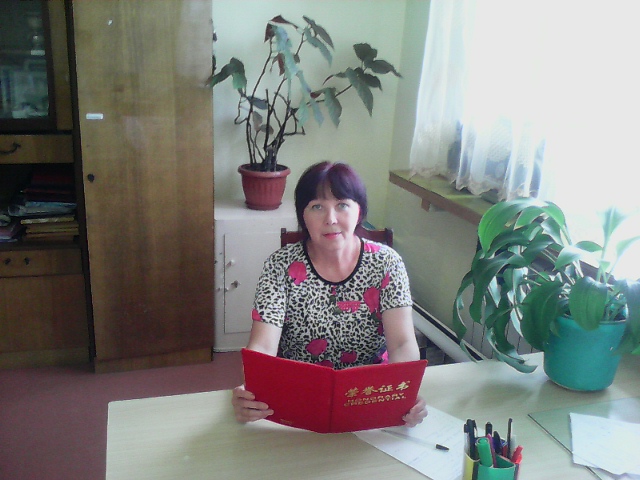 Карачинцева Лилия Васильевна, педагог дополнительного образования, соответствие занимаемой должности (приказ от 26.11.2016г. №59-л)Образование среднее профессиональное,  Иссыкское педагогическое училище, квалификация – учитель начальных классов, 1980 г. Переподготовка АНО ДПО «ВГАППССС» г. Волгоград, в сфере педагогики и методики дополнительного образования детей, 2016г.Стаж работы: общий - 34 г., педагогический – 34 г.   Руководитель кружка: театральный «Ступени».Сайт (страничка на сайте) https://multiurok.ru/dunay17/ 